ПРОФЕСИОНАЛНА ГИМНАЗИЯ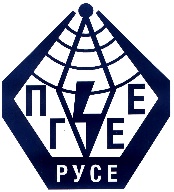 ПО ЕЛЕКТРОТЕХНИКА И ЕЛЕКТРОНИКА “АПОСТОЛ АРНАУДОВ”гр. Русе, ул. “Потсдам” № 3; п.к. 7005, тел. 082/84-60-96;  e-mal: info-1806301@edu.mon.bgВх. № ................ ./ ..................20..........г.До класния ръководителна ................... класпри  ПГЕЕ „Апостол Арнаудов“гр. РусеУ В Е Д О М Л Е Н И Еот ...................................................................................................................................................(трите имена на родителя/настойника)адрес: ……………………………………………………………………………………………...телефон:……………………………………………………………………………………………родител/настойник на .....................................................................................................................ученик/ученичка от ................... клас при ПГЕЕ „Апостол Арнаудов“ гр.Русе.УВАЖАЕМА ГОСПОЖО ......................................................................................................,Уведомява Ви, че съм информиран/а за отсъствието на сина ми/дъщеря ми/ученика, за когото полагам грижи на/от ………………..………….  до …………………………… поради ………………………………………………………………………………..……………………..………………………………………………………………………………..……………………..Информиран/а съм, ученикът/ученичката носи лична отговорност за усвояване на пропуснатия материал.:Декларирам, че съм съгласен/съгласна изброените по-горе лични данни да се обработват от ПГЕЕ „Апостол Арнаудов“ - Русе.Дата: ………….. 20 ….  г. 				С уважение:							Родител/настойник: …………………